          Graduation Check Sheet          Water Canyon High SchoolNAME ________________________________		Career Interest: ____________________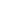 Example: 34 Credits TotalRegents Scholarship:	   Required Italics classes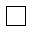    3.3 cumulative GPA 			   22 ACT (composite)			   Fill out FAFSA			   Deadline Feb. 1st NCAA? Y or NCTE Pathway? ____________________________Classes Completed for Pathway 1.______________________________________2.______________________________________3.______________________________________4.______________________________________5.______________________________________6. ______________________________________Language Arts – 4.0Language Arts – 4.0Language Arts – 4.0Language Arts – 4.0Language Arts 9Q1Q2Q3Q4Language Arts 10Q1Q2Q3Q4Language Arts 11Q1Q2Q3Q4Language Arts 12Q1Q2Q3Q4Elective LA 12Q1Q2Q3Q4Math – 3.0 (4.0 Regent’s)Math – 3.0 (4.0 Regent’s)Math – 3.0 (4.0 Regent’s)Math – 3.0 (4.0 Regent’s)Secondary Math IQ1Q2Q3Q4Secondary Math IIQ1Q2Q3Q4Secondary Math IIIQ1Q2Q3Q4CE MathRRRRM&P FinanceQ1Q2Q3Q4Science - 3.0Science - 3.0Science - 3.0Science - 3.0Earth ScienceQ1Q2Q3Q4BiologyQ1Q2Q3Q4ChemistryQ1Q2Q3Q4Physics–RegentsRRRRElective ScienceQ1Q2Q3Q4Social Science – 3.0 (3.5 Regent’s)Social Science – 3.0 (3.5 Regent’s)Social Science – 3.0 (3.5 Regent’s)Social Science – 3.0 (3.5 Regent’s)GeographyQ1/Q3Q2/Q4World CivQ1/Q3Q2/Q4US HistoryQ1Q2Q3Q4US GovernmentQ1/Q3Q2/Q4Psych/ Sociology  Q1/Q3Q2/Q4RegentsRROther Req – 1.0 (3.0 Regent’s)Other Req – 1.0 (3.0 Regent’s)Other Req – 1.0 (3.0 Regent’s)Other Req – 1.0 (3.0 Regent’s)Bus. Office Spec.Q1/Q3Q2/Q4Financial LiteracyQ1/Q3Q2/Q4Foreign Language IRRRRForeign Language IIRRRRPassedXCurrently TakingFailed/NG/IO*Each box = .25 credit*Each box = .25 creditFine Arts- 1.5Fine Arts- 1.5Fine Arts- 1.5Fine Arts- 1.5Fine Arts- 1.5Art/MusicPhysical Ed & Health – 2.0Physical Ed & Health – 2.0Physical Ed & Health – 2.0Physical SkillsFit for LifeHealthOther PECTE – 1.0CTE – 1.0CTE – 1.0CTE – 1.0CTE – 1.0Business, FACS, AGElectives – 15.5 (12.0 Regent’s)Additional Classes – Any Subject